COLEGIO NACIONAL DE LICENCIADOS EN ADMINISTRACIÓNJORNADA DE ACTUALIZACION PROFESIONALCURSO TALLER DE INDUCCIÓN A LA CERTIFICACIÓNCOLEGIO NACIONAL DE LICENCIADOS EN ADMINISTRACIÓNJORNADA DE ACTUALIZACION PROFESIONALCURSO TALLER DE INDUCCIÓN A LA CERTIFICACIÓNCOLEGIO NACIONAL DE LICENCIADOS EN ADMINISTRACIÓNJORNADA DE ACTUALIZACION PROFESIONALCURSO TALLER DE INDUCCIÓN A LA CERTIFICACIÓNFicha de inscripciónFicha de inscripciónFicha de inscripciónI. Datos personalesI. Datos personalesI. Datos personalesApellido(s) / Nombre(s)Dirección/calle/colonia/C.P. Delegación o municipio/estado/localidadTeléfono(s)Correo(s) electrónico(s)Profesión/Especialidad/Último Grado  II. Lugar de trabajoII. Lugar de trabajoII. Lugar de trabajo Nombre de la Organización / Empresa Nombre de la Organización / Empresa Nombre de la Organización / EmpresaCargo que desempeñaDirección TeléfonoIII.- Colegiación III.- Colegiación III.- Colegiación Nombre de Colegio Nombre de Colegio Nombre de Colegio Cargo en el  colegioIII. Curso ofertanteIII. Curso ofertanteIII. Curso ofertanteCurso a participar: Curso a participar: Curso a participar: 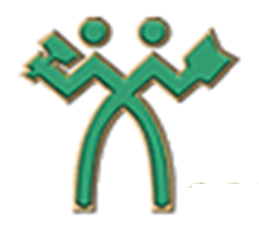 